Artziniegako "Lurreko Merkatua" 
hileko merkatuan ekoizleentzako postuak 
esleitzeko deialdia, Aldia: 2023ko urtarrila - 2024ko abendua 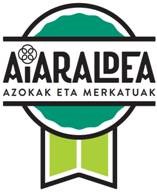 2022ko azaroaren 15aArtziniegako "Lurreko Merkatua" hileko merkatuan ekoizleentzako postuak esleitzeko deialdia1. – XedeaDeialdi honen xedea, Artziniegako hileko merkatuan tokiko nekazaritzako eta abeltzaintzako artisau-produktuak edo tradizionalak saltzeko postuak esleitzea da. Produktu guztiak ekoizleak berak landu, ekoitzi eta/edo eraldatu beharko ditu zuzenean.2. – Eskabideen aurkezpenaEskabideak azaroaren 16tik abenduaren 2ra aurkeztu beharko dira, biak barne, eta eskabide normalizatuan Artziniegako Udaleko Herritarrentzako Arreta Zerbitzuan (beheko solairua) aurkeztu beharko dira, edo udalaren egoitza elektronikoaren bidez.Eskabideekin batera, honako agiri hauek aurkeztu beharko dira:Eskabide-orria (I. eranskina) eta erantzukizunpeko adierazpena (II. eranskina).Baimenduen eta/edo noizbehinka jarduteko titularraren baimena duten pertsonen NANaren fotokopia.Gizarte Segurantzako kotizazioen altaren eta azken ordainagiriaren agiria.Pertsona juridikoen kasuan, enpresa eratzeko eskritura, behar bezala inskribatua dagokion Merkataritza Erregistroan. Halaber, ordezkaritza egiaztatu beharko da, zuzenbidean baliozkoa den edozein bitartekoren bidez jarduten dela.Betekizun higieniko-sanitarioak betetzen direla egiaztatzen duen agiria, eta, hala eskatzen duten elikagaien kasuan, langileek elikagaiak manipulatzeko prestakuntza jaso dutela egiaztatzen duen agiria.Nekazaritza Ustiategiko Txartela.Gizarte Segurantzako Nekazaritzako Erregimenaren fotokopia, kotizatzen badute.Salgai dauden produktuen zerrenda, dagokion osasun-erregistroarekin, hala badagokio.Eta, hala badagokio:Ekoizpen ekologikoaren edo nekazaritza ekologikora bihurtzearen ziurtagiri ofiziala.Jatorrizko Deituraren ziurtagiria, Kontseilu Arauemaileak emana.Beste kalitate-ziurtagiri batzuk (Eusko Label, ekoizpen integratua).Eskaera bakarra egin daiteke titular eta titularkide bakoitzeko. Titular berak eskabide bat baino gehiago aurkezten badu, lehenik Udal Erregistroan aurkeztutakoa bakarrik hartuko da kontuan. Pertsona batek berak eskatzen badu lizentzia titular gisa eskabide batean eta titularkide gisa beste batean, bi eskabideak ezetsiko dira.I. ERANSKINA - Artziniegako "Lurreko Merkatua"nSaltokia eskatzeko inprimaki normalizatuaI. ERANSKINA - Artziniegako "Lurreko Merkatua"nSaltokia eskatzeko inprimaki normalizatuaAZALTZEN DUKaleko salmenta-postuak esleitzeko deialdia ikusita, Artziniegako "LURREKO MERKATUA" HILEKO MERKATUAN (ekoizleentzako salmenta-postuak), eta deialdi hau arautzen duten oinarriak ezagututa, honako hauESKATZEN DUArtziniegako "LURREKO MERKATUA" merkatuan, hileko laugarren igandeetan, _________________ lanpostua (sinplea edo bikoitza) esleitzea. Horretarako, honako agiri hauek eransten dira, eta haien egiazkotasuna ziurtatzen dut:Eskabide-orria (I. eranskina) eta erantzukizunpeko adierazpena (II. eranskina).Baimenduen eta/edo noizbehinka jarduteko titularraren baimena duten pertsonen NANaren fotokopia.Gizarte Segurantzako kotizazioen altaren eta azken ordainagiriaren agiria.Pertsona juridikoen kasuan, enpresa eratzeko eskritura, behar bezala inskribatua dagokion Merkataritza Erregistroan. Halaber, ordezkaritza egiaztatu beharko da, zuzenbidean baliozkoa den edozein bitartekoren bidez jarduten dela.Betekizun higieniko-sanitarioak betetzen direla egiaztatzen duen agiria, eta, hala eskatzen duten elikagaien kasuan, langileek elikagaiak manipulatzeko prestakuntza jaso dutela egiaztatzen duen agiria.Nekazaritza Ustiategiko Txartela.Gizarte Segurantzako Nekazaritzako Erregimenaren fotokopia, kotizatzen badute.Salgai dauden produktuen zerrenda, dagokion osasun-erregistroarekin, hala badagokio.Eta, hala badagokio:Ekoizpen ekologikoaren edo nekazaritza ekologikora bihurtzearen ziurtagiri ofiziala.Jatorrizko Deituraren ziurtagiria, Kontseilu Arauemaileak emana.Beste kalitate-ziurtagiri batzuk (Eusko Label, ekoizpen integratua).Eta dagokion lekuan jasota gera dadin, hala sinatzen duArtziniega, 2022ko _____________aren ______ (a)nSinaduraII. ERANSKINA Erantzukizunpeko adierazpenaIZEN-ABIZENAK: ___________________________________NAN zbka.: ____________________ADIERAZTEN DUEskatzaileak eta titularkideek kaleko salmenta-postuen esleipena arautzen duten oinarrietan ezarritako baldintzak betetzen dituztela eta beteko dituztela Artziniegako Lurreko Merkatua hileko merkatura joaten diren bitartean. Baimena ematen diola Artziniegako Udalari, hemen ziurtatzen diren datuak egiaztatzeko, dagozkion erakunde eta entitateei informazioa eskatuz. Eta dagokion lekuan jasota gera dadin, hala sinatzen duArtziniega, 2022ko _____________aren ______ (a)nSinaduraTITULAR ORDEZKARIA / TITULAR REPRESENTANTETITULAR ORDEZKARIA / TITULAR REPRESENTANTETITULAR ORDEZKARIA / TITULAR REPRESENTANTETITULAR ORDEZKARIA / TITULAR REPRESENTANTEIzen deiturak edosozietatearen izena/Apellidos y nombre orazón socialN.F.Z. I.F.K.N.I.F D.N.I.HelbideaDomicilioPosta kodeaCódigo postalE‐mailUdalerriaMunicipioTelefonoaTelefonoL historikoaT históricoAZOKARARA JOATEN DIRAN GAINERAKO KIDEAK/ OTROS MIEMBROS QUE ACUDAN AL MERCADOAZOKARARA JOATEN DIRAN GAINERAKO KIDEAK/ OTROS MIEMBROS QUE ACUDAN AL MERCADOAZOKARARA JOATEN DIRAN GAINERAKO KIDEAK/ OTROS MIEMBROS QUE ACUDAN AL MERCADOAZOKARARA JOATEN DIRAN GAINERAKO KIDEAK/ OTROS MIEMBROS QUE ACUDAN AL MERCADOAzokarara joaten diran gainerako kideak/Otros miembros que acudan al mercadoN.A.N. / D.N,I.Uztiategiagaz lotura/Relacion con laexplotacionJanari erabiltzetxartela bai – ezCarnet de manipuladorde alimentos si ‐ noPRODUKTUEN DATUAK/ DATOS DE PRODUCTOSPRODUKTUEN DATUAK/ DATOS DE PRODUCTOSPRODUKTUEN DATUAK/ DATOS DE PRODUCTOSPRODUKTUEN DATUAK/ DATOS DE PRODUCTOSPRODUKTUEN DATUAK/ DATOS DE PRODUCTOSPRODUKTUEN DATUAK/ DATOS DE PRODUCTOSPRODUKTUEN DATUAK/ DATOS DE PRODUCTOSProduktuaProductoSalmentamarkakMarcascomercialesR.S.I.R.E.Ekoizpen ekologikoabai‐ezproducciónecológica si‐noexp zbk /nº expBerme marka (labela,b.produktua, j.i., e.a)Marca de garantía(label, b.produktua, d.o., etc.)Beste produktuaOtro productoBeste produktuaOtro productoBeste produktuaOtro productoBeste produktuaOtro producto